ANEXO 1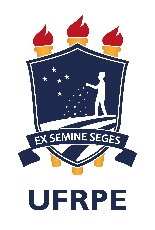 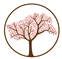 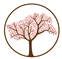 TERMO DE COMPROMISSO (PIBIC-EM) Assumimos, neste ato, o compromisso de dedicarmo-nos às atividades acadêmicas e de pesquisa com o fim de cumprir os compromissos aqui assumidos. Declaramos expressamente conhecer e concordar, para todos os efeitos e consequências de direito, com os itens do plano de acompanhamento abaixo relacionados.Estar regularmente matriculado no ensino médio ou técnico de escolas públicas do estado de PE e apresentar desempenho escolar compatível com a finalidade do programa;Executar o plano de trabalho, sob a orientação do pesquisador, com dedicação de 8 a 20 (oito a vinte horas semanais);Elaborar e entregar à CGPROD/UFRPE 02 (dois) relatórios com os resultados parciais e finais da pesquisa;Apresentar os resultados de cada relatório, sob a forma de exposição oral;Enviar trabalho com os resultados da pesquisa para a Jornada de Ensino, Pesquisa e Extensão da UFRPE no ano de término da bolsa;Não manter vínculo empregatício;Estar recebendo apenas esta modalidade de bolsa acadêmica, sendo vetada a acumulação desta com a de outros programas da UFRPE ou de outra agência de fomento (para o bolsista);Devolver à UFRPE ou CNPq, em valores atualizados, a(s) mensalidade(s) recebida(s) indevidamente, caso os requisitos e compromissos estabelecidos não sejam cumpridos;Fazer referência ao apoio recebido quando da publicação dos trabalhos em decorrência das atividades apoiadas pelo CNPq/UFRPE;A UFRPE poderá cancelar ou suspender a bolsa quando constatada infringência a qualquer das condições constantes deste termo e das normas aplicáveis a esta concessão, sem prejuízo da aplicação dos dispositivos legais que disciplinam o ressarcimento dos recursos;A concessão objeto do presente instrumento não gera vínculo de qualquer natureza ou relação de trabalho.ANEXO 2ANEXO 2AUTORIZAÇÃO DOS PAIS OU RESPONSÁVEIS PARA PARTICIPAÇÃO DE MENORES NO PROGRAMA INSTITUCIONAL DE BOLSAS DE INICIAÇÃO CIENTÍFICA PARA O ENSINO MÉDIO – PIBIC-EM/CNPq/UFRPEAUTORIZAÇÃOEu (nós), abaixo qualificado (s), na qualidade de 	           (pai, mãe ou tutor),  responsável(is)  legal(is)  do  menor  de  idadeCPF				, estudante do 	     Ano do Ensino Médio na Escola					               , localizada no município de 			   (PE), a participar como bolsista do PROGRAMA INSTITUCIONAL DE BOLSAS DE INICIAÇÃO CIENTÍFICA PARA O ENSINO MÉDIO (PIBIC-EM/CNPq/UFRPE), realizado na Universidade Federal Rural de Pernambuco.Declaro(amos), ainda, estar ciente(s) que a bolsa do Programa PIBIC-EM tem caráter transitório e não gera vínculo empregatício.Por ser verdade, firmo(amos) a presente autorização sob as penas da Lei e confirmo(amos) a veracidade dessa autorização. Nome: CPF: Endereço completo: Telefone de contato (com DDD): _________________________________(Assinatura)Nome: CPF: Endereço completo: Telefone de contato (com DDD): ______ / ____________/ __________________________________________(Assinatura)DADOS DO ESTUDANTEDADOS DO ESTUDANTEDADOS DO ESTUDANTEDADOS DO ESTUDANTEDADOS DO ESTUDANTEDADOS DO ESTUDANTEDADOS DO ESTUDANTEDADOS DO ESTUDANTEDADOS DO ESTUDANTECPF:Nome Completo: Nome Completo: Nome Completo: Nome Completo: Nome Completo: Nome Completo: Nome Completo: Nome Completo: Data de Nascimento:IdentidadeIdentidadeÓrgão ExpedidorÓrgão ExpedidorUFUFData de ExpediçãoCelular (com DDD)Colégio/Escola:Colégio/Escola:Colégio/Escola:Colégio/Escola:Colégio/Escola:E-mail do(a) estudante (obrigatório)E-mail do(a) estudante (obrigatório)E-mail do(a) estudante (obrigatório)E-mail do(a) estudante (obrigatório)Dirigente escolar:Dirigente escolar:Dirigente escolar:Dirigente escolar:Dirigente escolar:E-mail do(a) dirigente escolarE-mail do(a) dirigente escolarE-mail do(a) dirigente escolarE-mail do(a) dirigente escolarN.º da Agência/BancoN.º da Agência/BancoN.º da Agência/BancoNº da Conta Corrente Nº da Conta Corrente Nº da Conta Corrente Nº da Conta Corrente Nº da Conta Corrente Nº da Conta Corrente DADOS DO(A) ORIENTADOR(A)DADOS DO(A) ORIENTADOR(A)DADOS DO(A) ORIENTADOR(A)DADOS DO(A) ORIENTADOR(A)DADOS DO(A) ORIENTADOR(A)DADOS DO(A) ORIENTADOR(A)DADOS DO(A) ORIENTADOR(A)DADOS DO(A) ORIENTADOR(A)DADOS DO(A) ORIENTADOR(A)CPF:Nome Completo:Nome Completo:Nome Completo:Nome Completo:Nome Completo:Nome Completo:Nome Completo:Nome Completo:Instituição/Departamento/Área ou Unidade AcadêmicaInstituição/Departamento/Área ou Unidade AcadêmicaInstituição/Departamento/Área ou Unidade AcadêmicaInstituição/Departamento/Área ou Unidade AcadêmicaTelefone institucional/RamalTelefone institucional/RamalTelefone institucional/RamalTelefone institucional/RamalTelefone institucional/RamalE-mail:E-mail:E-mail:E-mail:Celular:Celular:Celular:Celular:Celular:DADOS SOBRE O PROJETODADOS SOBRE O PROJETODADOS SOBRE O PROJETODADOS SOBRE O PROJETODADOS SOBRE O PROJETODADOS SOBRE O PROJETODADOS SOBRE O PROJETODADOS SOBRE O PROJETODADOS SOBRE O PROJETONOME DA SUBÁREA DO CONHECIMENTO (CNPq):NOME DA SUBÁREA DO CONHECIMENTO (CNPq):NOME DA SUBÁREA DO CONHECIMENTO (CNPq):NOME DA SUBÁREA DO CONHECIMENTO (CNPq):NOME DA SUBÁREA DO CONHECIMENTO (CNPq):NOME DA SUBÁREA DO CONHECIMENTO (CNPq):NOME DA SUBÁREA DO CONHECIMENTO (CNPq):NOME DA SUBÁREA DO CONHECIMENTO (CNPq):NOME DA SUBÁREA DO CONHECIMENTO (CNPq):Título do ProjetoTítulo do ProjetoTítulo do ProjetoTítulo do ProjetoTítulo do ProjetoTítulo do ProjetoTítulo do ProjetoTítulo do ProjetoTítulo do ProjetoTítulo do Plano de TrabalhoTítulo do Plano de TrabalhoTítulo do Plano de TrabalhoTítulo do Plano de TrabalhoTítulo do Plano de TrabalhoTítulo do Plano de TrabalhoTítulo do Plano de TrabalhoTítulo do Plano de TrabalhoTítulo do Plano de TrabalhoPALAVRAS-CHAVE1PALAVRAS-CHAVE12222333Assinatura orientador(a)Assinatura orientador(a)Data   ________/____________/________Data   ________/____________/________Assinatura do dirigente escolarAssinatura do dirigente escolarData   ________/____________/________Data   ________/____________/________Assinatura bolsistaAssinatura bolsistaData   ________/____________/________Data   ________/____________/________Para uso da CoordenadoriaData de início _____ /______ /_______Data de início _____ /______ /_______Data Término ____ /_____ /_______